SPR:n päihdetyön KamakassitTarkoitus:
Kassiin on kerätty aineistoja ja tuotteita, joita päihdetyön esittelemiseen tarvitaan esim. messuilla tai erilaisissa tapahtumissa.Kassia saa täydentää haluamallaan tavalla.Tummennetut on nähty ns. välttämättömiksi, muut lähinnä ideoita.Kassin sisältö tulisi päivittää säännöllisesti erityisesti esitteiden ja päihdeinfokilpailujen suhteen.Yleistarvikkeet: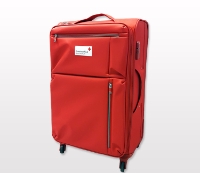 10-15 kpl kuulakärkikyniä	2-5 kpl lyijykyniä1-2 pyyhekumiarasia tauluneuloja / nastojasinitarraa / teippiäerikokoisia kuminauhoja pussissa2 kpl saksetpost-it lappuja2-5 kpl tusseja erivärejä julisteiden kirjoittamiseenPunainen pöytäliina + valkoinen poikkiliina
EsitetelineTeline, johon saa paperin esille
A4 paperia
Kilpailulomakkeille tai yhteystietolomakkeille palautuslaatikko (koottava tms.)Vapaaehtoisille lainattavaksi:2 x SPR:n punainen liivi2 x SPR:n päihdetyön t-paitanimikylttitarvikepussi sis; hakaneuloja, nimikyltiaihiot ja vapaaehtoinen nimikyltitEsitteet:Särkyvää esitteitä jakoon (suomi, ruotsi, englanti)Särkyvää-settejäPäihdetyön perusesite (kannessa käsiä laatikoissa)Päihdetyön rekrytointikorttiNopean viestinnän verkoston korttiesiteJuliste: Särkyvää ja PipopääAjankohtaiset julisteet: Tipaton tammikuu, Ehkäisevän päihdetyön teemavko 45, Selvinpäin kesään, Anna lapselle raitis jouluPäihdetyön materiaalit:
Päihdeinfot 3 kpl: nuorille, aikuisille ja ikäihmisille
Päihdeinfot voi olla A4 lomakkeina ja/tai muovikansiossa, josta niitä voi selata
2-3 kpl Päihdepalapeli
Päihdetyön rollupMuita esitteitä:
Jäsenesite
SPR:n hiv-/seksuaaliterveystyön esite
Yhteistyökumppaneiden esitteitä, esim. A-klinikkasäätiö, Youth Against Drugs ry ja Ehyt ry
NYT SPR:n julisteTulostettavia:
Päivitetyt päihdeinfovisat
Tulevat SPR:n päihdetyön kurssit eli kurssimainos A4
Paikallisten koulutusten mainokset	